Онлайн-мероприятия ко Дню образования ТАССР 27.05.2020в Тукаевском муниципальном районеНаименование мероприятияДата проведенияМесто проведенияОписание мероприятияФото материалыВиртуальная выстовка отличника просвещения,автора книг «Авылым горурлыгым» «Тормыш дулкыннары «об истории села Старое Абдулово –Зуфара Давлетшина100летТАССР22 маяСтароабдуловский СДКДавлетшин Зуфар Шаймухаметович написал две книги о 350-летней истории села Старое Абдулово.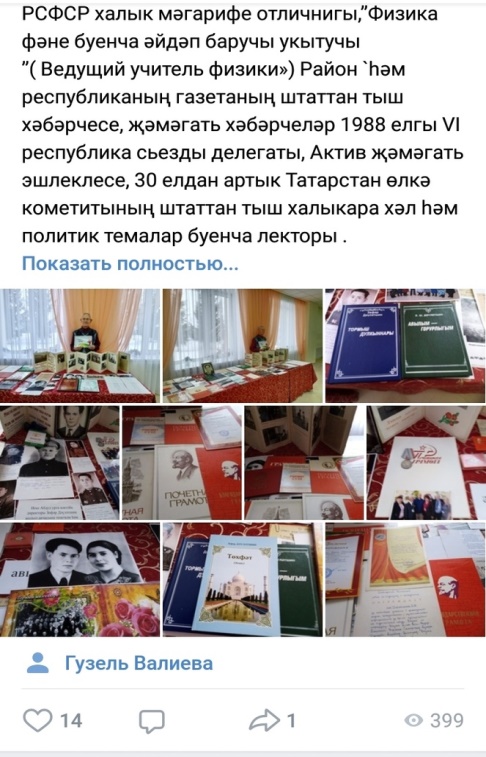 «100 летие ТАССР»24 маяИштеряковское СПОнлайн информация о писателях нашего поселения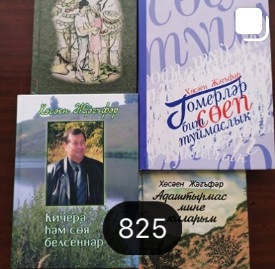 «100 летие ТАССР»24 маяИштеряковское СПОнлайн информация о писателях нашего поселения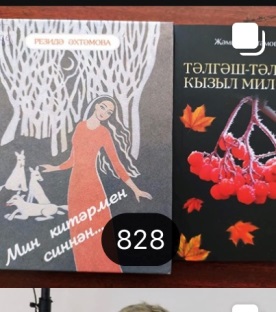 «Традиции и обычаи татарского народа» к 100летию образования ТАССР.27 маяп.НовыйОдно из обычай нашего народа – молодая жена приносит воду на коромысле и угощает гостей. Вот и мы побывали на роднике «Кызлар Чишмэсе» п.Новый.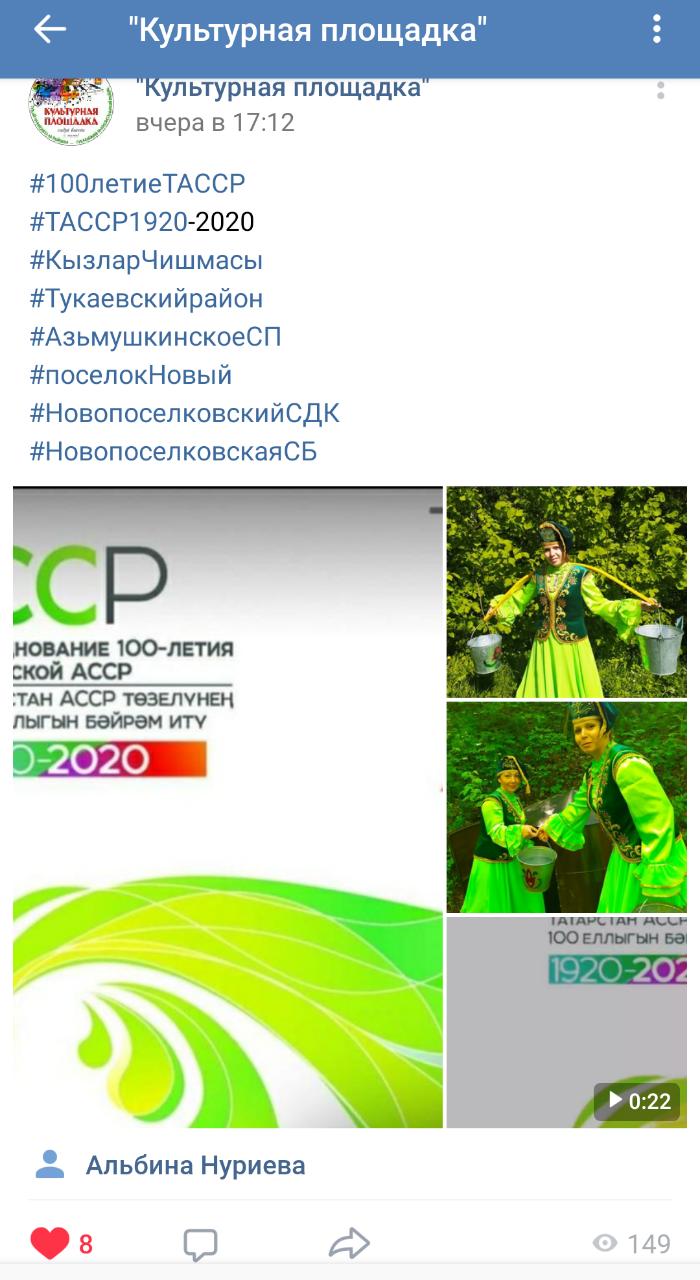 Конкурс творческих работ «Моя республика» 27.05.2020 годМБОУ «Бетькинская СОШ»Участие в онлайн концерте  «100 летие ТАССР»27 маяМФЦ «Акчарлак»Тавларовсикй СКРайонный онлайн концерт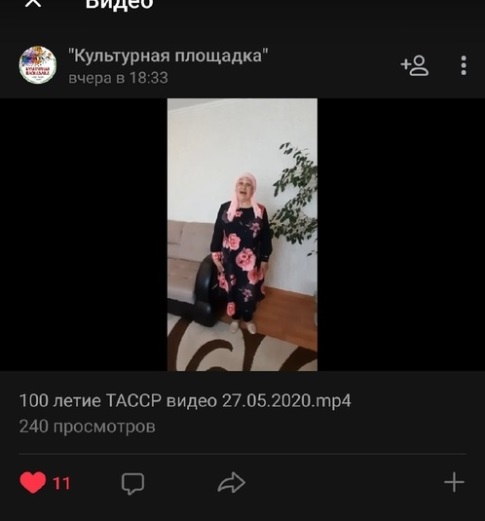 «Мин яратам  сине  туган  халкым - мин  яратам  сине  Татарстаным»- видеосюжет27 маяЯна Булякский СДК«Мин яратам сине туган халкым - мин яратам сине  Татарстаным»- видеосюжет, приуроченный 100 - летию образования ТАССР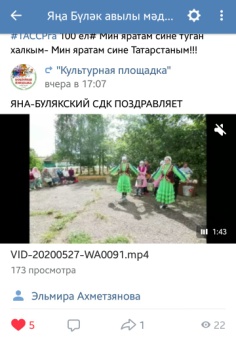 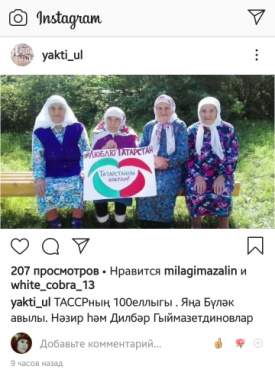 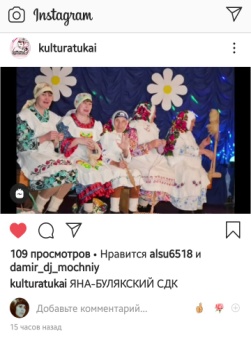 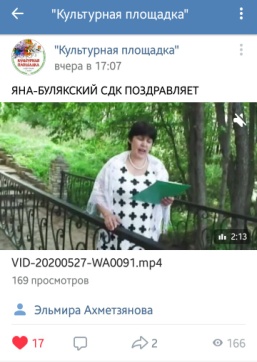 Онлайн-квиз «По следам истории ТАССР»25.05.20 08.06.20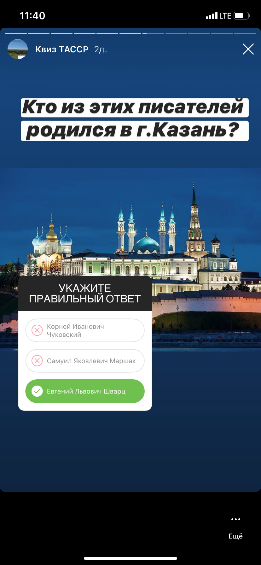 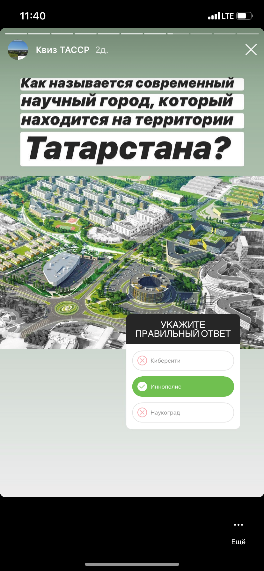 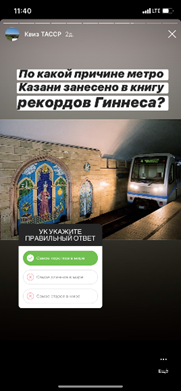 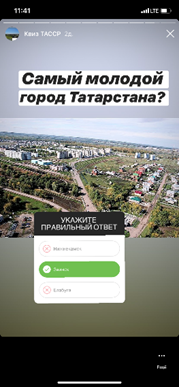 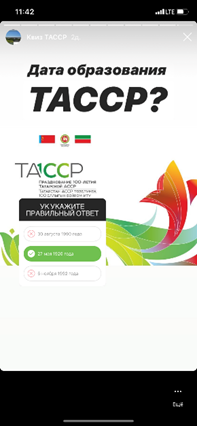 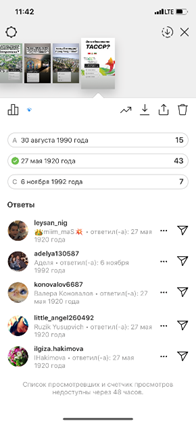 Размещение информационных материалов ВКонтакте и Инстаграм «Факты о ТАССР»27.05.2020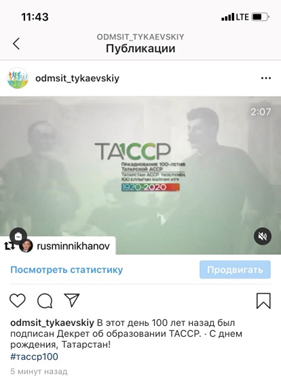 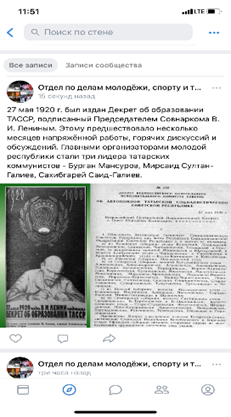 Онлайн-квиз «Достопримечательности родной республики»28.05.20 08.06.20Ученицы 5б класса:Хафизовой Самиры рисунок,Мутагирова Иделия вышивка из мозайки,Ученица 6б класса Губочкина Виктория проектная работа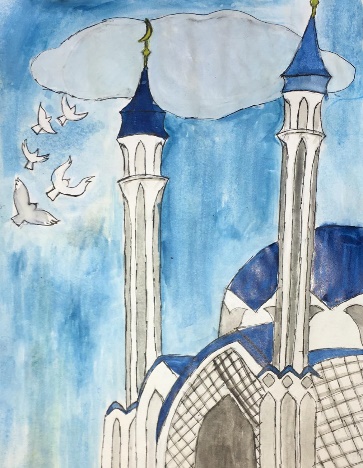 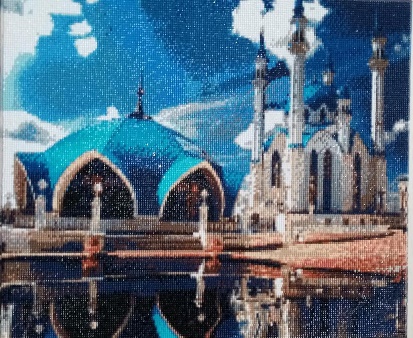 Онлайн-викторина для учащихся 27.05.2020 годМБОУ «Князевская СОШ» «Знатоки Татарстана»«100-летие ТАССР»27.05.2020МБОУ «Биклянская СОШ»Видеоролик